 Odbor  klubu českých turistů  při  TJ  Frenštát p.R. pořádá v pondělí 1. dubna 2024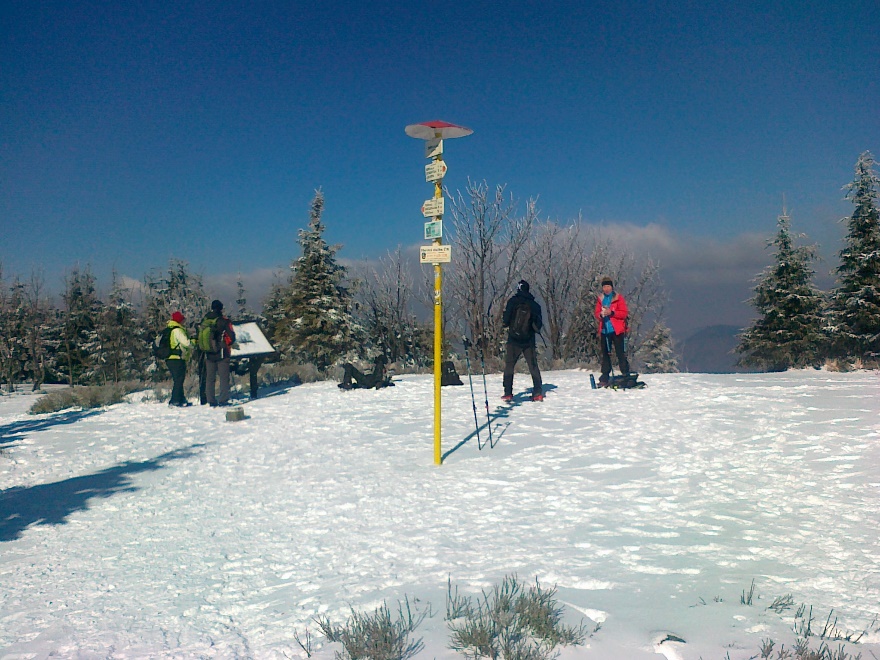  Velikonoční přechod Smrku  sraz:	z jakéhokoliv místa dojít na vrchol Smrku, kde bude udělování diplomů a razítek od 9 – 12 hodin Trasy pro start Ostravice ČD:	vlakem do Ostravice ČD, odtud jsou možné trasy:	Ostravice - Smrk – Horní Čeladná, kaple, bus červená zn. - Kunčice p. O.-ČD modrá zn.	23 km	Ostravice - Smrk – Horní Čeladná, kaple, bus červená zn. – Čeladná, rest. Kněhyně modrá zn.	18 km	Ostravice - Smrk – Polana červená zn. - Martiňák – Horní Bečva, kovárna, bus. modrá zn.	23 kmNejkratší trasa při použití hromadné dopravy:	Vlakem do Čeladné ČD a pak busem do Čeladná - rest. Kněhyně, odtud trasa:	Čeladná - rest. Kněhyně – Horní Čeladná, kaple modrá zn. – Smrk červená zn. a zpět – 	14 km	nebo Čeladná - rest. Kněhyně – Smrk a zpět – neznačená trasa dle mapy.cz 	13 kmNejkratší trasa při použití vlastního vozidla:	Autem k rozcestí Podolanky jednota, bus a odtud trasa:	Podolanky jednota bus – Podolanky rozcestí zelená zn. – Polana modrá zn. – Smrk červ. zn. a zpět	12 kminformace:	Petr Přibil, Podříčí 56, Frenštát p. R.	mobil: 604 157 953	email: petr.frenstat@seznam.czodměna:	diplom a jubilejní razítko, překvapení, pobyt s přáteli v jarní přírodě, jedinečné rozhledy ze Smrkudoporučujeme: 	dobrou a pohodlnou obuv (na Smrku bývá ještě spousta sněhu), občerstvení s sebou (na trase není restaurace)mapa:	Beskydy – KČT 96!!  Svou účastí podpořte naší tradiční akci – letos jubilejní 50. ročník  !!zve výbor KČT TJ Frenštát p.R.